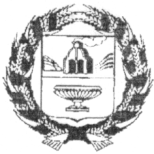 АДМИНИСТРАЦИЯ ГОНОШИХИНСКОГО СЕЛЬСОВЕТА ЗАРИНСКОГО  РАЙОНА АЛТАЙСКОГО  КРАЯ29.04.2022    		                                                                          № 5с. ГоношихаВ соответствии с Бюджетным кодексом Российской Федерации, со статьей 63 Устава муниципального образования Гоношихинский сельсовет Заринского района Алтайского края, решением Собрания депутатов Гоношихинского сельсовета от 23.07.2021 № 20 «О Положении о бюджетном процессе и финансовом контроле в муниципальном образовании Гоношихинский сельсовет Заринского района Алтайского края», Администрация сельсоветаП О С Т А Н О В Л Я Е Т :1. Утвердить отчет об исполнении бюджета муниципального образования Гоношихинский сельсовет Заринского района Алтайского края за первый квартал 2022 года (Прилагается).2. Направить отчет об исполнении бюджета в  комиссию Собрания депутатов Гоношихинского сельсовета по образованию, здравоохранению, бюджету и социальной политике. 3. Настоящее постановление обнародовать в установленном порядке. 4. Настоящее постановление вступает в силу после его опубликования (обнародования).Глава Администрации сельсовета                                    Н.В. ПолторыхинаОТЧЕТоб исполнении бюджета муниципального образования Гоношихинский сельсовет Заринского района Алтайского края за 1 квартал 2022 годаТаблица 1Исполнение бюджета по доходам, расходам  и источникам финансирования дефицита бюджета муниципального образования Гоношихинский сельсовет Заринского района Алтайского края за 1 квартал 2022 годатыс. руб.                            П О С Т А Н О В Л Е Н И ЕОб исполнении бюджета муниципального образования Гоношихинский сельсовет Заринского района Алтайского края за первый квартал 2022 годаПРИЛОЖЕНИЕк постановлению Администрации Гоношихинского сельсовета Заринского района Алтайского краяот 29.04.2022 № 5Наименование показателейУточненный план годаИсполнение за 1 квартал 2022 года123ДОХОДЫНалоговые доходы68595,8в том числеНалог на доходы физических лиц306,7Единый сельскохозяйственный налог110Налог на имущество физических лиц559,9Земельный налог58679,2Государственная пошлина за совершение нотариальных действий должностными лицами органов местного самоуправления, уполномоченными в соответствии с законодательными актами Российской Федерации на совершение нотариальных действий30Неналоговые доходы6351,9в том числеДоходы от сдачи в аренду имущества, находящегося в оперативном управлении органов управления сельских поселений и созданных ими учреждений (за исключением имущества муниципальных бюджетных и автономных учреждений)51,2Доходы, поступающие в порядке возмещения расходов, понесенных в связи с эксплуатацией имущества6290Административные штрафы, установленные законами субъектов Российской Федерации об административных правонарушениях10,7Безвозмездные поступления, всего3641,5386в том числеДотации бюджетам сельских поселений на выравнивание бюджетной обеспеченности из бюджетов муниципальных районов603,2150,8Субвенции бюджетам сельских поселений на осуществление первичного воинского учета на территориях, где отсутствуют военные комиссариаты10125,3Межбюджетные трансферты, передаваемые бюджетам муниципальных образований на осуществление части полномочий по решению вопросов местного значения в соответствии с заключенными соглашениями1382236Прочие межбюджетные трансферты, передаваемые бюджетам сельских поселений1555,30Возврат прочих остатков субсидий, субвенций и иных межбюджетных трансфертов, имеющих целевое назначение, прошлых лет из бюджетов сельских поселений0-26,1ВСЕГО ДОХОДОВ4961,5483,7РАСХОДЫ01 Общегосударственные вопросы922182,80104 Функционирование Правительства Российской  Федерации, высших исполнительных органов государственной власти субъектов Российской Федерации, местных администраций721,9158,70107 Обеспечение проведения выборов и референдумов53,200111 Резервные фонды100113 Другие общегосударственные вопросы145,924,102 Национальная оборона10120,10203 Осуществление первичного воинского учета на территориях, где отсутствуют военные комиссариаты10120,103 Национальная  безопасность и правоохранительная деятельность500310 Защита населения и территорий от чрезвычайных ситуаций природного и техногенного характера, гражданская оборона5004 Национальная экономика1417122,40409 Дорожное хозяйство (дорожные фонды)1367122,40412 Другие вопросы в области национальной экономики50005 Жилищно-коммунальное хозяйство6386,10502 Коммунальное хозяйство6336,10503 Благоустройство5008 Культура, кинематография           1953,5361,30801 Культура1158,2111,70804 Другие вопросы в области культуры, кинематографии795,3249,611 ФИЗИЧЕСКАЯ КУЛЬТУРА И СПОРТ5011 02 Массовый спорт50ВСЕГО РАСХОДОВ5041,5692,7Источники финансирования дефицита бюджета муниципального образования Гоношихинский сельсовет Заринского района                                    Алтайского края,  всего-80,0-209,0в том числеизменение остатков средств-80,0-209,0